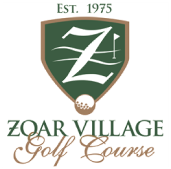 For Immediate ReleaseRE:  Zoar Fall 2-man Scramble(Dover, OH)  The Zoar Golf Course Fall 2-man Scramble was played Saturday afternoon.  Difficult pin placements making par a premium greeted the 31 teams, and the cream of the northeast Ohio golf rose to the top.  Nick Anagost and Brian Smith were joined by Matt Torrence and Matt Dodge from Western Pennsylvania atop the leaderboard after carding 65.  Troy Schonover and Jeff Mallette were third at 66.Brant Harbert-Anthony Risilati and Caine Bricker-Bob Harstine tied 4th at 67.  Three teams tied for 6th with 68's:  Eric and Billy Crone, Matt and Brian Gasser,  Tom and Ethan Doon.There was only one skin for $620 and that went to Dodge and Torrence as Dodge carved a 4 iron into the cup on the long par three # 4...his first ever ace.65 Anagost Smith, Torrence Dodge ($350 ea.)66 Schonover  Mallette ($200)67 Harbert Risilati, Bricker Harstine  ($120 ea)68 Crone Crone, Gasser Gasser, Doon Doon ($50 ea)69 Nicely Frank, Seever Thomas, Robinette Kurtz, Crewse Simpson, Crawford Obrien70 Jurcevic Lavechia71 Chapman Bardas, Shisler Kabasky72 Johnson Jadgchew73 Waller Haynes, Williams Williams, Hull Davis, Hedrick Tarter74 Tilkey Baker76 Trent Cutlip77 Mahaffey Matlick78 Watkins VanGoor, Apple Healey, Woodrum Kern79 Perkowski Harmon80 Colaner Bowman81 Calahan Bergdorf83 Hunter Adkins www.zoarvillagegolf.com